3-4 КЛАСС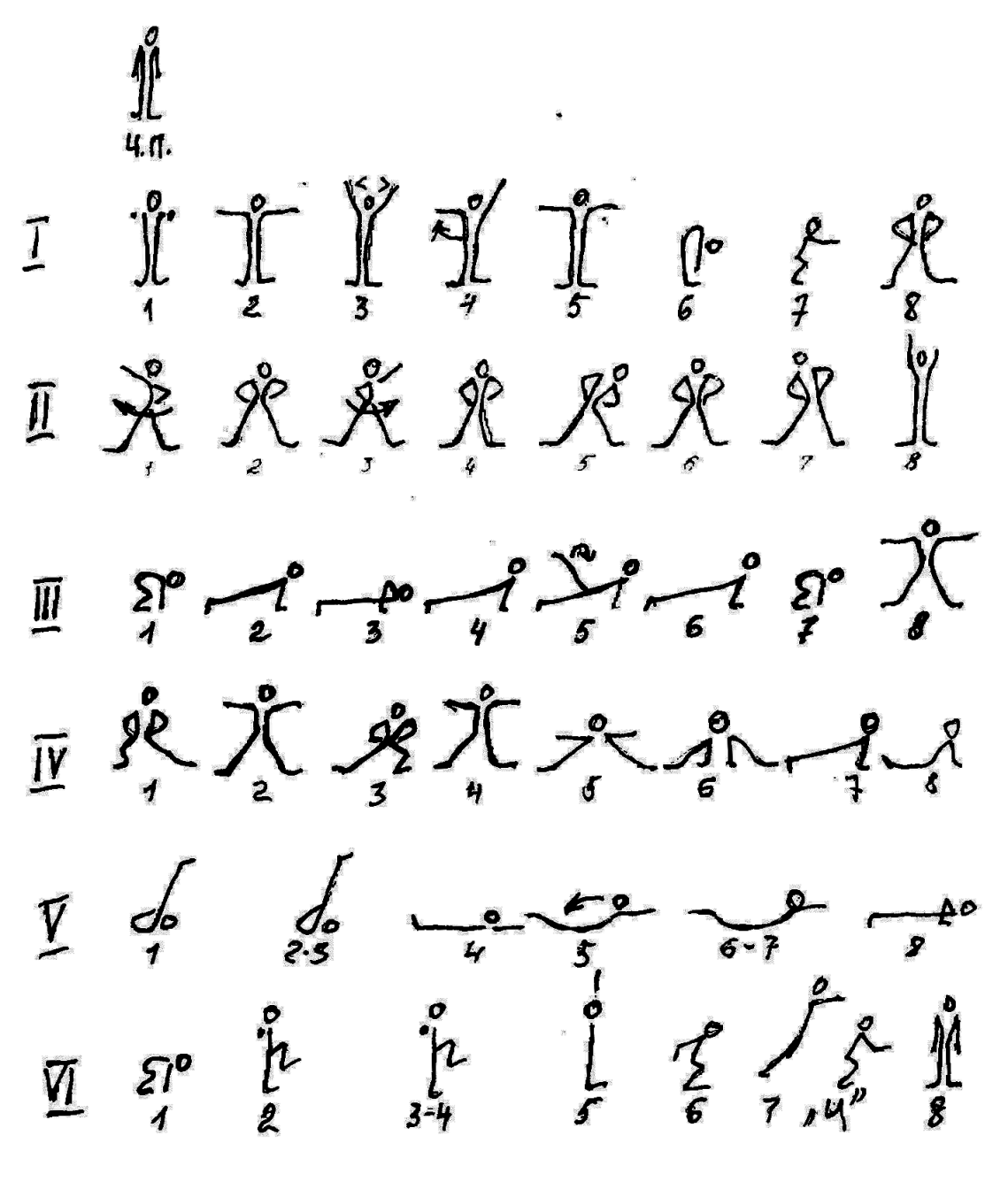 5-6 КЛАСС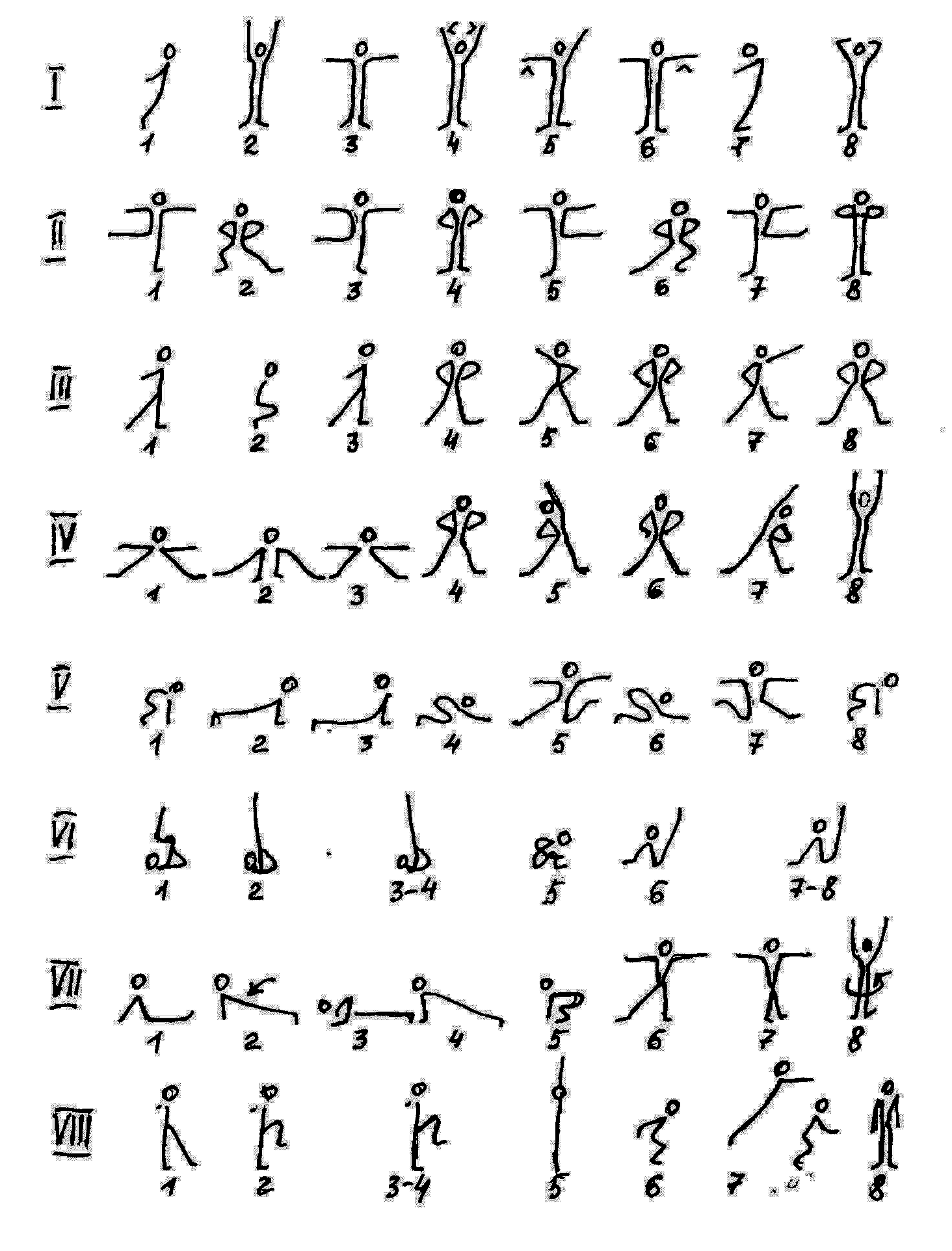 7-8 КЛАСС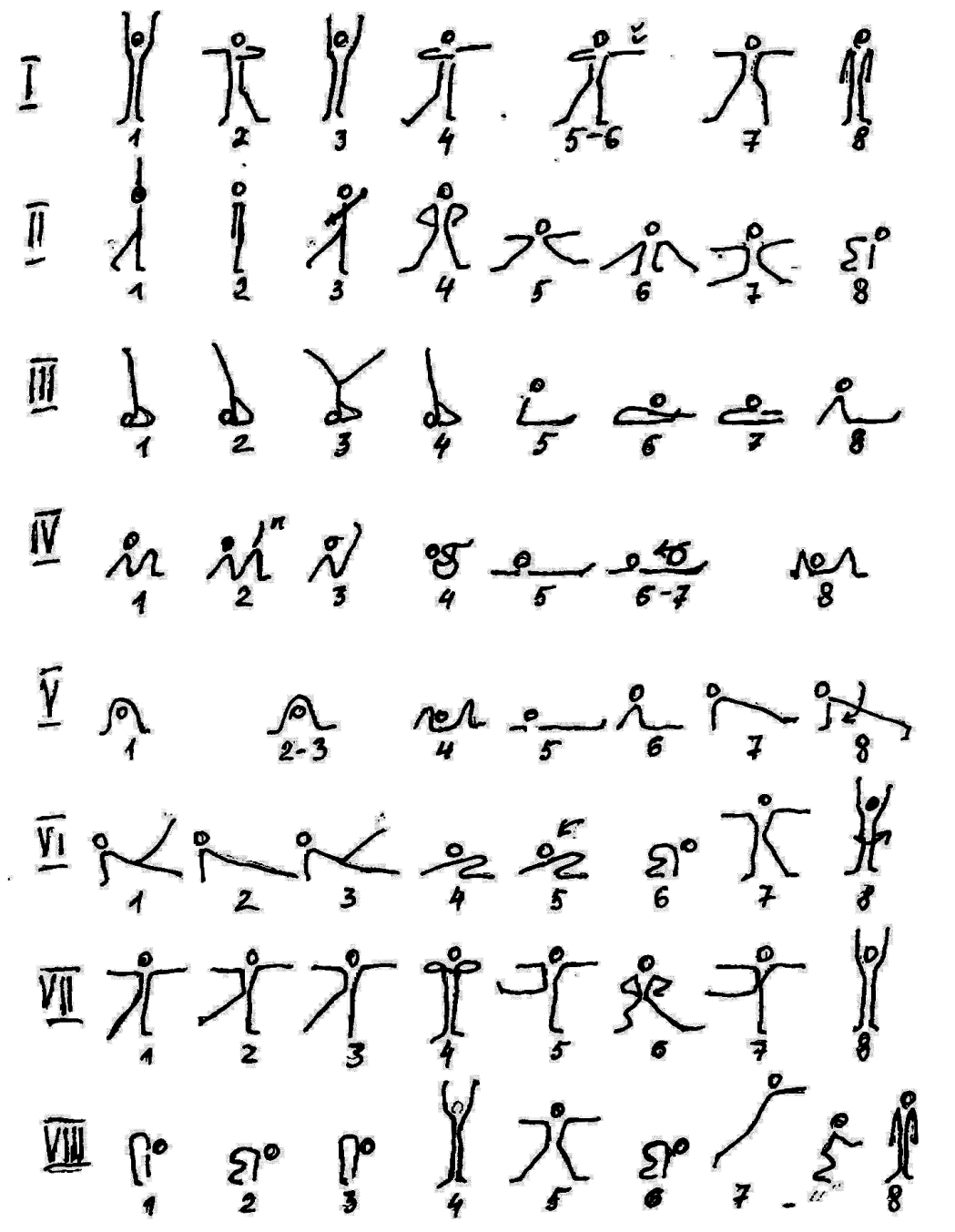 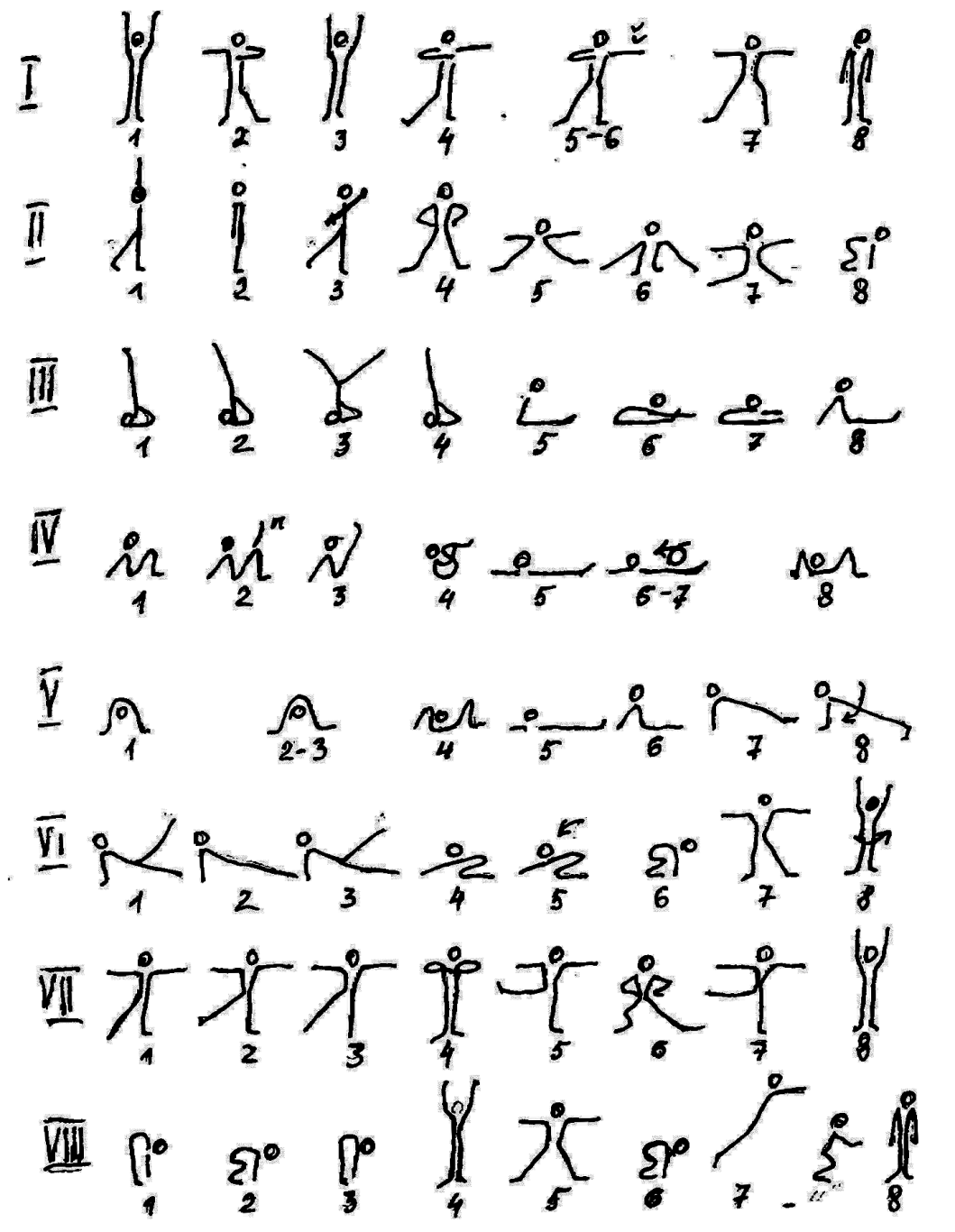 1-2 КЛАСС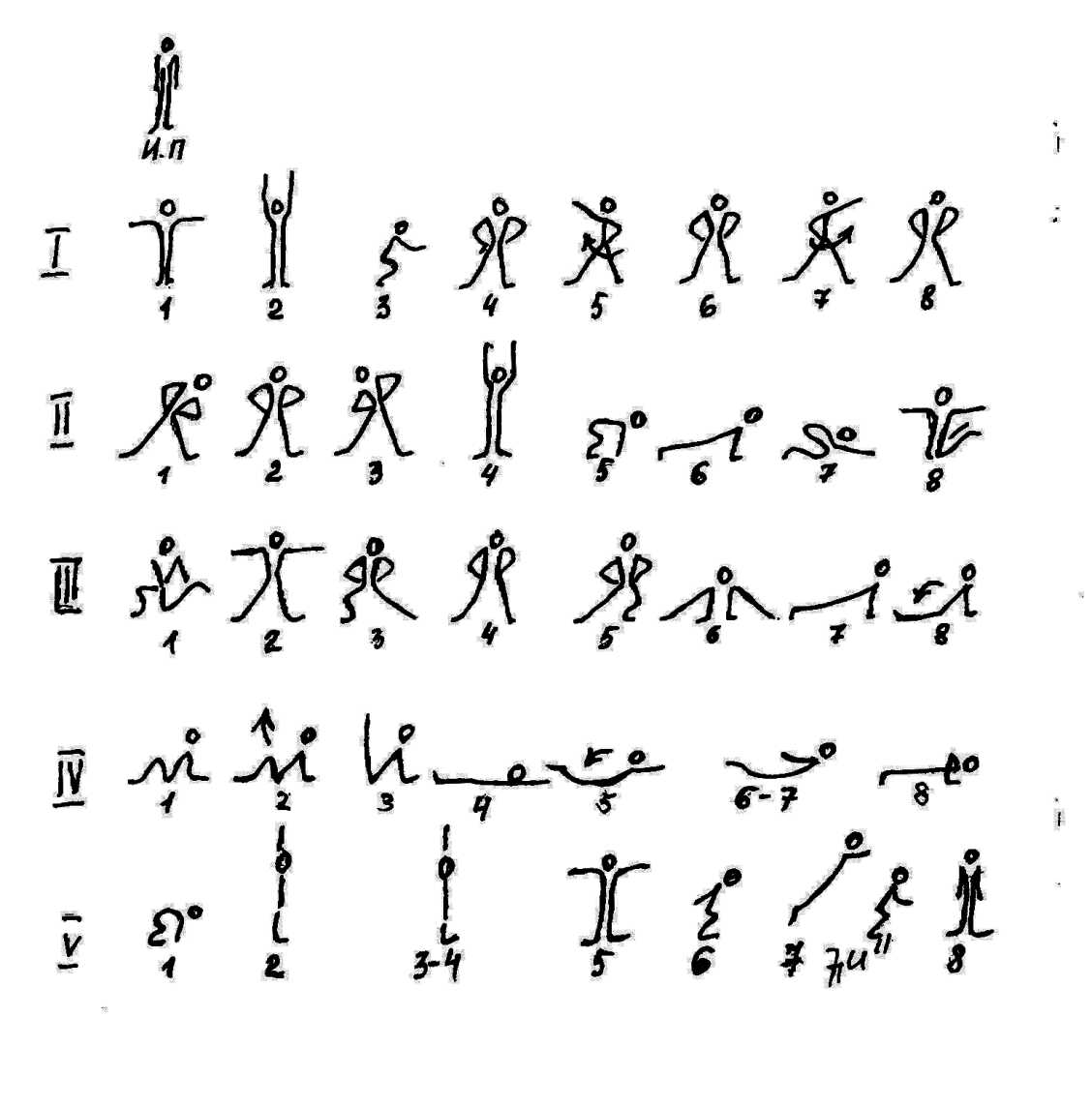 